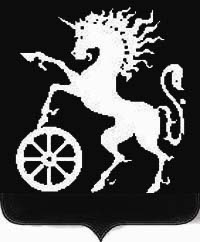 КРАСНОЯРСКИЙ КРАЙБОГОТОЛЬСКИЙ ГОРОДСКОЙ  СОВЕТ ДЕПУТАТОВЧЕТВЕРТОГО СОЗЫВАР Е Ш Е Н И Е09.04.2015                                          г. Боготол                                   № 22-317Об отмене решения Боготольского городского Совета депутатов «О внесении изменений и дополнений  в Устав города Боготола Красноярского края»В целях приведения Устава города Боготола Красноярского края в соответствие с Федеральным законом от 06.10.2003 №131-ФЗ «Об общих принципах организации местного самоуправления в Российской Федерации», иными федеральными и краевыми законами, руководствуясь статьями 23, 79 Устава города Боготола, Боготольский городской Совет депутатов РЕШИЛ:Решение Боготольского городского Совета депутатов от 27.01.2015 № 21-312 «О внесении изменений и дополнений  в Устав города Боготола Красноярского края» отменить.2. Контроль за исполнением настоящего решения возложить на Главу города Боготола Артибякина Андрея Николаевича.3.	Решение вступает в силу в день, следующий за днем его официального опубликования в газете «Земля боготольская».Глава города Боготола,председатель Боготольского городского Совета депутатовА.Н. Артибякин